Publicado en Zaragoza el 28/04/2016 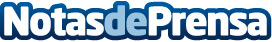 Las Sagas de Cosmos: un llamamiento único a KickstarterLa Saga de ciencia ficción y aventuras aterriza en el mundo digital. Kickstarter, la plataforma crowdfunding de promoción creativa, presenta un proyecto literario de envergadura: Las Sagas de CosmosDatos de contacto:A.M.Herrera661148748Nota de prensa publicada en: https://www.notasdeprensa.es/las-sagas-de-cosmos-un-llamamiento-unico-a Categorias: Telecomunicaciones Literatura Investigación Científica http://www.notasdeprensa.es